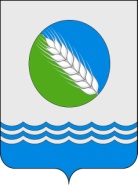 ГЛАВА АДМИНИСТРАЦИИ ДМИТРОВОГОРСКОГО СЕЛЬСКОГО ПОСЕЛЕНИЯ КОНАКОВСКОГО РАЙОНА ТВЕРСКОЙ ОБЛАСТИ=============================================================                               ПОСТАНОВЛЕНИЕот 10.03.2016 года                     	  с. Дмитрова Гора    			                          № 64Об утверждении Административного регламента исполнения муниципальной услуги «Предоставлениерешения        о       согласовании        архитектурно-градостроительного            облика            объекта»В соответствии с Федеральным законом от 27.07.2010 № 210-ФЗ «Об организации предоставления государственных и муниципальных услуг», Градостроительным  кодексом Российской Федерации, Гражданским кодексом РФ, руководствуясь Федеральным законом от 06.10.2003 № 131-ФЗ «Об общих принципах организации местного самоуправления Российской Федерации», в соответствии с Уставом МО «Дмитровогорское сельское поселение» Конаковского района Тверской области, администрация Дмитровогорского сельского поселения                                                               ПОСТАНОВЛЯЕТ:     1. Утвердить прилагаемый Административный регламент исполнения муниципальной услуги «Предоставление решения о согласовании архитектурно-градостроительного облика объекта» (Приложение № 1).     2. Данное постановление опубликовать на официальном сайте и на доске информации МУ «Администрация Дмитровогорского сельского поселения».И.о. главы  администрацииДмитровогорского  сельского  поселения                                                            В.И. Протосовицкая Приложение № 1Утвержден постановлением администрации Дмитровогорского сельского поселения № 64 от 10.03.2016 годаАДМИНИСТРАТИВНЫЙ РЕГЛАМЕНТпредоставления муниципальной услуги«Предоставление решения о согласовании архитектурно-градостроительного облика объекта»1. Общие положения1.1.Административный регламент предоставления муниципальной услуги «Предоставление решения о согласовании архитектурно-градостроительного облика объекта» (далее – Административный регламент) разработан в соответствии с Федеральным законом Российской Федерации от 27.07.2010 года № 210-ФЗ «Об организации предоставления государственных и муниципальных услуг», Постановлением Правительства Российской Федерации от 30 апреля 2014 года № 403 «Об исчерпывающем перечне процедур в сфере жилищного строительства».1.2. Основные понятия, используемые в Административном регламенте:заявитель - физическое или юридическое лицо либо их уполномоченные представители, обратившиеся в МУ «Администрация Дмитровогорского сельского поселения» с запросом о предоставлении муниципальной услуги, выраженным в устной, письменной или электронной форме (далее – заявитель);фасады объекта – совокупность наружных ограждающих конструкций, архитектурных деталей и элементов, поверхность крыш, включая ниши, террасы в пределах границ площади застройки здания (сооружения).Порядок информирования о предоставлении муниципальной услуги:1) информация о местах нахождения и графике работы МУ «Администрация Дмитровогорского сельского поселения» предоставления муниципальной услуги:а) МУ «Администрация Дмитровогорского сельского поселения»: 171290, Тверская область, Конаковский район, с. Дмитрова Гора, ул. Центральная, 3А;График работы:Понедельник:	08:00 – 17:00, обеденный перерыв 13:00- 14:00;Вторник:		08:00 – 17:00, обеденный перерыв 13:00 – 14:00;Среда:		08:00 – 17:00, обеденный перерыв 13:00 – 14:00;;Четверг:		08:00 – 17:00, обеденный перерыв 13:00 – 14:00;Пятница:		08:00 – 17:00, обеденный перерыв 13:00 – 14:00;телефон: 8 (48242) 69-137, 69-131	Для получения информации по вопросам предоставления муниципальной услуги, в том числе о ходе предоставления муниципальной услуги и услуг, которые являются необходимыми и обязательными для предоставления муниципальной услуги, заявитель может обратиться с устным или письменным запросом в МУ «Администрация Дмитровогорского сельского поселения».С устным запросом заявитель может обратиться в МУ «Администрация Дмитровогорского сельского поселения» по телефону для справок или лично при обращении с запросом о получении муниципальной услуги. Письменный запрос может быть направлен заявителем почтовым отправлением или с использованием электронной почты;1.4. МУ «Администрация Дмитровогорского сельского поселения» не позднее 3 дней со дня принятия настоящего Административного регламента либо внесения изменений размещает его текст в печатном виде в местах предоставления муниципальной услуги (в доступном для заявителей месте).1.5. Настоящий Административный регламент подлежит размещению на информационном стенде и на официальном сайте МУ «Администрация Дмитровогорского сельского поселения» в информационно-телекоммуникационной сети «Интернет».2. Стандарт предоставления муниципальной услуги2.1. Наименование муниципальной услуги: «Предоставление решения о согласовании архитектурно-градостроительного облика объекта».2.2.Наименование органа, предоставляющего муниципальную услугу: МУ «Администрация Дмитровогорского сельского поселения» Конаковского района Тверской области.2.3. Результат предоставления муниципальной услуги:- предоставление решения о согласовании архитектурно-градостроительного облика объекта;- выдача мотивированного отказа в предоставлении муниципальной услуги;2.4. Срок исполнения муниципальной услуги:- в течение 30 календарных дней со дня поступления в МУ «Администрация Дмитровогорского сельского поселения» заявления с документами, указанными в п.п. 1 п. 3.4. настоящего Административного регламента.2.5. Документы, являющиеся результатом предоставления муниципальной услуги, выдаются на руки заявителю под подпись в день исполнения;2.6. Перечень нормативных правовых актов, регулирующих отношения, возникающие в связи с предоставлением муниципальной услуги:- Конституция Российской Федерации от 12.12.1993 года;- Градостроительный кодекс Российской Федерации от 29.12.2004 года № 190-ФЗ.2.7. Исчерпывающий перечень документов, необходимых в соответствии с нормативными правовыми актами для предоставления муниципальной услуги:1) заявление;2) копия документа, удостоверяющего личность заявителя (заявителей), являющегося физическим лицом, либо личность представителя физического или юридического лица;3) копия документа, удостоверяющего права (полномочия) представителя физического или юридического лица, если с заявлением обращается представитель заявителя (заявителей).Документы, полученные заявителем по результатам услуг, которые являются необходимыми и обязательными для предоставления муниципальной услуги: 2.8. Исчерпывающий перечень документов, необходимых в соответствии с нормативными правовыми актами для предоставления муниципальной услуги, которые находятся в распоряжении государственных органов, органов местного самоуправления и иных органов, участвующих в предоставлении муниципальной услуги, и которые заявитель вправе представить:1) копии правоустанавливающих документов на объект недвижимости, в отношении которого разработан архитектурно-градостроительный облик объекта, право на который зарегистрировано в Едином государственном реестре прав на недвижимое имущество и сделок с ним;2) кадастровый паспорт объекта недвижимости (здания, сооружения), в отношении которого разработан архитектурно-градостроительный облик объекта.2.9. Запрещается требовать от заявителя представления документов и информации, не предусмотренных пунктом 2.7. настоящего Административного регламента.2.10. Запрещается требовать от заявителя представления документов и информации, указанных в пункте 2.8. настоящего Административного регламента.2.11. Документы, представляемые заявителем, должны соответствовать требованиям, установленным действующим законодательством к таким документам. Документы, составляемые заявителем, должны соответствовать следующим требованиям:1) разборчивое написание текста документа шариковой, гелевой, перьевой, чернильной ручкой или при помощи средств электронно-вычислительной техники;2) указание фамилии, имени, отчества (наименования) заявителя, его места жительства (места нахождения), телефона без сокращений;3) отсутствие в документах неоговоренных исправлений.2.12. Исчерпывающий перечень оснований для отказа в приеме документов, необходимых для предоставления муниципальной услуги: 1) нарушение требований к оформлению документов, предусмотренных пунктом 2.11. настоящего Административного регламента;2)представление документов в ненадлежащий орган.2.13. Основаниями для отказа в предоставлении муниципальной услуги являются:1) отсутствие документов, предусмотренных пунктом 2.7. настоящего Административного регламента;2) получение ответа государственных органов, органов местного самоуправления и (или) подведомственных государственным органам и органам местного самоуправления организаций об отсутствии в их распоряжении документов (их копий или сведений, содержащихся в них), предусмотренных пунктом 2.8. настоящего Административного регламента, если заявитель не представил их самостоятельно.2.14. Муниципальная услуга предоставляется без взимания государственной пошлины или иной платы.2.15. Максимальный срок ожидания в очереди при подаче запроса о предоставлении муниципальной услуги не должен превышать 15 минут.Максимальный срок ожидания в очереди при получении результата предоставления муниципальной услуги не должен превышать 15 минут.2.16. Регистрация запроса заявителя о предоставлении муниципальной услуги производится в день поступления.2.17. Требования к помещениям, в которых предоставляются муниципальные услуги, к залу ожидания, местам для заполнения запросов о предоставлении муниципальной услуги, информационным стендам с образцами их заполнения и перечнем документов, необходимых для предоставления муниципальной услуги: 1) требования к местам приема заявителей:- служебные кабинеты специалистов, участвующих в предоставлении муниципальной услуги, в которых осуществляется прием заявителей, должны быть оборудованы вывесками с указанием номера кабинета, фамилии, имени, отчества и должности специалиста, ведущего прием;- места для приема заявителей оборудуются стульями и столами, оснащаются канцелярскими принадлежностями для обеспечения возможности оформления документов;2) требования к местам для ожидания:- оборудование стульями и (или) кресельными секциями;- нахождение мест для ожидания в холле или ином специально приспособленном помещении;- наличие в здании, где организуется прием заявителей, мест общественного пользования (туалетов) и мест для хранения верхней одежды;3) требования к местам для информирования заявителей:- оборудование визуальной, текстовой информацией, размещаемой на информационном стенде, в том числе:а) Административного регламента предоставления муниципальной услуги; б) адресов и телефонов мест предоставления муниципальной услуги; в) адресов электронной почты и официального сайта администрации Дмитровогорского сельского поселения в информационно-телекоммуникационной сети «Интернет»;г) перечня документов, необходимых для получения муниципальной услуги;д) образца заполнения бланка письменного запроса (заявления);- оборудование стульями и столами для возможности оформления документов;- обеспечение свободного доступа к  информационному стенду и столам для оформления документов.2.18.Показатели оценки доступности муниципальной услуги:1) получение муниципальной  услуги своевременно и в соответствии со стандартом предоставления муниципальной услуги;2) получение полной, актуальной и достоверной информации о порядке предоставления муниципальной услуги, в том числе с использованием информационно-коммуникационных технологий;3) получение информации о результате предоставления муниципальной  услуги;4) обращение в досудебном и (или) судебном порядке в соответствии с законодательством Российской Федерации с жалобой (претензией) на принятое по заявлению решение или на действия (бездействие) сотрудников МУ «Администрация Дмитровогорского сельского поселения»;5) транспортная доступность к местам предоставления муниципальной услуги;6) обеспечение возможности направления запроса по электронной почте;7) размещение информации о порядке предоставления муниципальной услуги на официальном сайте МУ «Администрация Дмитровогорского сельского поселения» в информационно-телекоммуникационной сети «Интернет».2.19. Показателями оценки качества предоставления муниципальной услуги являются:1) соблюдение срока предоставления муниципальной услуги;2) отсутствие поданных в установленном порядке жалоб на действия (бездействие) должностных лиц, осуществленные в ходе предоставления муниципальной услуги.4. Формы контроля за исполнением Административного регламента4.1. Текущий контроль соблюдения последовательности и сроков исполнения административных процедур, определенных настоящим Административным регламентом, и принятия в ходе предоставления муниципальной услуги решений осуществляет специалист в области архитектуры, градостроительства и землепользования МУ «Администрация Дмитровогорского сельского поселения». 4.2. Текущий контроль осуществляется посредством ежемесячного анализа принятых запросов на предоставление муниципальной услуги, жалоб и предложений по соблюдения и исполнению положений настоящего Административного регламента, поступивших от заявителей.4.3. Основными задачами контроля соблюдения последовательности и сроков исполнения предоставления муниципальной услуги являются:- проведение проверок;- выявление и установление нарушений прав заявителей при предоставлении муниципальной услуги;- принятие решений об устранении выявленных нарушений.4.4. Проверки могут быть плановыми на основании планов работы администрации Дмитровогорского сельского поселения, либо внеплановыми, проводимыми в том числе по жалобе заявителей на несвоевременность, неполноту и низкое качество предоставления муниципальной услуги или неправомерный отказ в ее предоставлении.4.5. Решение о проведении внеплановой проверки принимает глава администрации Дмитровогорского сельского поселения или уполномоченное им должностное лицо администрации Дмитровогорского сельского поселения.4.6. Для проведения внеплановых проверок предоставления муниципальной услуги формируется комиссия, в состав которой включаются должностные лица и работники администрации Дмитровогорского сельского поселения.4.7. Результаты проверки оформляются в виде акта, в котором отмечаются выявленные недостатки и указываются предложения по их устранению. Акт подписывается всеми членами комиссии.4.8. По результатам проведения проверок полноты и качества предоставления муниципальной услуги, в случае выявления нарушений, виновные лица привлекаются к дисциплинарной ответственности в соответствии с Трудовым кодексом Российской Федерации.4.9. Граждане, их объединения и организации могут контролировать предоставление муниципальной услуги путем получения информации по телефону, по письменным обращениям, по электронной почте, на официальном сайте администрации Дмитровогорского сельского поселения  и через портал государственных и муниципальных услуг.Основные положения, характеризующие требования к порядку и формам контроля за исполнением Административного регламента, в том числе со стороны граждан, их объединений и организаций, устанавливаются и определяются в соответствии с федеральными законами, а также иными нормативными правовыми актами Российской Федерации.5. Досудебный (внесудебный) порядок обжалования решений идействий (бездействия) органа, предоставляющего муниципальную услугу, а также должностных лиц5.1. Заявители имеют право на обжалование в досудебном порядке решений,действий (бездействия), осуществляемых (принятых) в ходе предоставления муниципальной услуги. 5.2. Заявитель может обратиться с жалобой в том числе в следующих случаях:1) нарушения срока регистрации запроса заявителя о предоставлении муниципальной услуги;2) нарушения срока предоставления муниципальной услуги;3) требования у заявителя документов, не предусмотренных нормативными правовыми актами Российской Федерации, нормативными правовыми актами субъектов Российской Федерации, муниципальными правовыми актами для предоставления муниципальной услуги;4) отказа в приеме документов у заявителя, предоставление которых предусмотрено нормативными правовыми актами Российской Федерации, нормативными правовыми актами администрации Дмитровогорского сельского поселения для предоставления муниципальной услуги;5) отказа в предоставлении муниципальной услуги, если основания отказа не предусмотрены федеральными законами и принятыми в соответствии с ними иными нормативными правовыми актами администрации Дмитровогорского сельского поселения, нормативными правовыми актами субъектов Российской Федерации, муниципальными правовыми актами;6) требования у заявителя при предоставлении муниципальной услуги платы, не предусмотренной нормативными правовыми актами Российской Федерации, нормативными правовыми администрации Дмитровогорского сельского поселения;7) отказа органа, предоставляющего муниципальную услугу, должностного лица органа, предоставляющего муниципальную услугу, в исправлении допущенных опечаток и ошибок в выданных в результате предоставления муниципальной услуги документах либо нарушения установленного срока таких исправлений.5.3. Способы информирования заявителей о порядке подачи и рассмотрения жалобы.Информирование заявителей о порядке подачи и рассмотрения жалобы на решения и действия (бездействие) органа, предоставляющего муниципальную услугу, должностного лица органа, предоставляющего муниципальную услугу, муниципального служащего осуществляется посредством размещения информации на стендах в местах предоставления муниципальной услуги, на официальном сайте администрации Дмитровогорского сельского поселения, на едином портале государственных и муниципальных услуг либо регионального портала государственных и муниципальных услуг, а также осуществляется в устной и (или) письменной форме.5.4. Жалоба подается в письменной форме на бумажном носителе, в электронной форме в администрацию Дмитровогорского сельского поселения. Жалоба на решения и действия (бездействия) специалиста в области архитектуры, градостроительства и землепользования администрации Дмитровогорского сельского поселения подается в администрации Дмитровогорского сельского поселения.5.5. Должностным лицом, наделенным полномочиями по рассмотрению жалоб на нарушение порядка предоставления муниципальной услуги, является глава администрации Дмитровогорского сельского поселения.5.6. Жалоба должна содержать:1) наименование органа, предоставляющего муниципальную услугу, фамилию, имя, отчество должностного лица органа, предоставляющего муниципальную услугу, либо муниципального служащего, решения и действия (бездействие) которых обжалуются;2) фамилию, имя, отчество (последнее - при наличии), сведения о месте жительства заявителя - физического лица либо наименование, сведения о месте нахождения заявителя - юридического лица, а также номер (номера) контактного телефона, адрес (адреса) электронной почты (при наличии) и почтовый адрес, по которым должен быть направлен ответ заявителю.5.7. Жалобы заявителей, поданные в письменной форме или в форме электронного документа, остаются без рассмотрения в следующих случаях:1) в жалобе не указаны фамилия гражданина, направившего жалобу, и почтовый адрес, по которому должен быть направлен ответ;2) в жалобе содержатся нецензурные либо оскорбительные выражения, угрозы жизни, здоровью и имуществу должностного лица, а также членам его семьи (жалоба остается без рассмотрения, при этом заявителю сообщается о недопустимости злоупотребления правом);3) текст жалобы не поддается прочтению (ответ на жалобу не дается, она не подлежит направлению на рассмотрение, о чем сообщается заявителю, если его фамилия и почтовый адрес поддаются прочтению);4) в обращении обжалуется судебное решение (в течение семи дней со дня регистрации возвращается гражданину, направившему обращение, с разъяснением порядка обжалования данного судебного решения).5.8. При рассмотрении жалобы заявитель имеет право обращаться с просьбой об истребовании информации и документов, необходимых для обоснования и рассмотрения жалобы, в том числе в электронной форме.5.9. Жалоба, поступившая специалисту в области архитектуры, градостроительства и землепользования администрации Дмитровогорского сельского поселения, в администрацию Дмитровогорского сельского поселения подлежит рассмотрению главой администрации Дмитровогорского сельского поселения, в течение пятнадцати рабочих дней со дня ее регистрации, а в случае обжалования отказа главы администрации в приеме документов у заявителя либо в исправлении допущенных опечаток и ошибок или в случае обжалования нарушения установленного срока таких исправлений - в течение пяти рабочих дней со дня ее регистрации. 5.10. По результатам рассмотрения жалобы глава администрации Дмитровогорского сельского поселения принимает одно из следующих решений:1) удовлетворяет жалобу, в том числе в форме отмены принятого решения, исправления допущенных специалистом в области архитектуры, градостроительства и землепользования администрации Дмитровогорского сельского поселения опечаток и ошибок в выданных в результате предоставления муниципальной услуги документах;2) отказывает в удовлетворении жалобы.5.11. Не позднее дня, следующего за днем принятия решения, указанного в пункте 5.10. настоящего Административного регламента, заявителю в письменной форме и по желанию заявителя в электронной форме направляется мотивированный ответ о результатах рассмотрения жалобы.5.12. В случае установления в ходе или по результатам рассмотрения жалобы признаков состава административного правонарушения или преступления глава администрации Дмитровогорского сельского поселения незамедлительно направляет имеющиеся материалы в органы прокуратуры.5.13. Заявитель вправе обжаловать решение по жалобе, принимаемое должностным лицом, в судебном порядке в соответствии с гражданским процессуальным законодательством Российской Федерации.№ п/пНаименование услуги, необходимой и обязательной для предоставления муниципальной услугиОрган или организация, предоставляющая услугу Документы, необходимые для получения услуги, необходимой и обязательной для предоставления муниципальной услугиСведения о выдаваемом (выдаваемых) документе (документах) 1.Выдача архитектурно-градостроительного облика объектаИндивидуальные предприниматели или юридические лица, являющиеся членами саморегулируемой организации, имеющей допуск к выполнению работ1. Заявление;2. Документ, удостоверяющий личность заявителя (паспорт);3. Доверенность от заявителя, оформленная в установленном порядкеАрхитектурно-градостроительный облик объекта (2-х экз.) 